Publicado en  Barcelona (Catalunya) el 25/08/2021 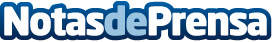 Repara tu Deuda Abogados cancela 28.950 € en Barcelona (Catalunya) con la Ley de Segunda OportunidadEl despacho de abogados especializado en la Ley de Segunda Oportunidad ha logrado la cancelación de la deuda más de 450 particulares y autónomos desde el año 2015Datos de contacto:David Guerrero655 95 67 35Nota de prensa publicada en: https://www.notasdeprensa.es/repara-tu-deuda-abogados-cancela-28-950-en Categorias: Nacional Derecho Finanzas Cataluña http://www.notasdeprensa.es